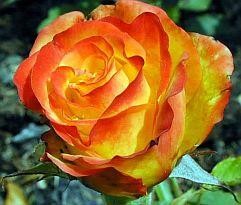 Širdžių skausmas - 1 dalis - 1 dalies pranešimų temos:  Paguodžiantys Dievo Dvasios žodžiai nuoširdiems žmonėms, patyrusiems nuolatinių nusivylimų draugystėje ir partnerystėje.  Kaip dangiškosioms būtybėms sekasi, kai jos savanoriškai imasi apsaugos užduoties žemėje Kas būtų svarbu darniai partnerystei dangaus požiūriu? Kodėl dangiškasis gyvenimas gali vykti tik dvejopai Kodėl Dievo Dvasia nuolat įspėja širdies žmones neįsitraukti į nelygias draugystes ir partnerystes Kokių atsargumo priemonių kadaise turėjo imtis atkritusios būtybės, kad patektų už dangiškosios būties ribų Dieviškas patarimas: pasitikėjimo ir drąsos dėka rasti išeitį iš liūdnų gyvenimo etapų Dievo Dvasia paaiškina, kodėl negali būti dieviškojo pritarimo kenčiant gyvenimo etapais, ir paaiškina, iš kur kyla šis klaidingas teiginys. Kaip veikia subtilios būtybės gyvybės branduolys Dievo Dvasia paaiškina, kaip atsirado sąvoka "Tai tampa" ir kokią reikšmę ji turi dangiškoms ir nežemiškoms būtybėms. Kokias galimybes giliai puolusios būtybės susikūrė sau, kad kompensuotų energijos trūkumą Sąmoningas jausmų priešingai lyčiai slopinimas ir vėlesni to padariniai Dangaus šviesos pasiuntinys apsireiškia pagal dangiškosios meilės dvasios nurodymus ir pasitinka širdžiai atvirus žmones paskutiniame žemiškojo gyvenimo etape. Tačiau tik širdies žmonės, turintys vidinį ryšį su Dievu, pajus, kad ši rimta ir guodžianti dangaus meilės dvasios žinia yra skirta jiems, kurie kasdien vidine valios jėga intensyviai tiria savo charakterio silpnybes ir nori jas visiškai įveikti su dieviška pagalba, kad priartėtų prie nuoširdaus ir švelnaus dangaus būtybių gyvenimo savybių. Todėl ši dieviškoji žinia rekomenduojama tik tokiems žmonėms.  Kad dvasiškai dar nesiorientuojantis ir nesubrendęs žmogus iš pat pradžių išvengtų galimų proto nesutarimų, Dievo Dvasia prašo į tai žiūrėti rimtai, nes priešingu atveju, kai jis tai perskaitys, jam gresia žala, kuri gali jį vėl dvasiškai sugrąžinti atgal. Todėl didysis Dievo Dvasios prašymas perduoti šią ir kitas Aš Esu meilės dovanas skirtas tik dvasiškai brandiems žmonėms, kurie nori plėsti savo sąmonę per nuolatinį artumą su Dievu ir didelę širdies meilę visai gyvybei.  Dėkoju tiems žmonėms, kurie nori priimti šį Dievo Dvasios patarimą į savo širdis.  Šioje žinutėje Dievo Dvasia kreipiasi į tuos širdies žmones, kuriems savanaudiškame ir šaltame širdies pasaulyje, atsižvelgiant į jų aukščiau išvystytą sąmonę, labai sunku sutikti mylintį ir švelnų žmogų, su kuriuo būtų galima užmegzti ilgalaikius santykius. Jie labai kenčia dėl tokios padėties ir ilgainiui taip nusivilia, kad sunkiai įsivaizduoja darnų ir laimingą buvimą kartu su mylinčiu žmogumi. Po pasikartojančių nusivylimų, kurie retai kada būna susiję su pačių sukeltomis priežastimis iš ankstesnio ar dabartinio gyvenimo, jie nebenori užmegzti naujų draugiškų santykių ar partnerystės. Tai liūdna sielos gyvenimo būsena, kuri, atsisakydama savo žmogiškosios būties, vis labiau tolsta nuo dangiškojo dvilypio gyvenimo. Dievas nori visų kūrinijos būtybių bendrumo, bet ne nelygaus gyvenimo principo klastingoms puolusioms būtybėms, kurios nori turėti tik energetinį ir materialinį pranašumą žmonių bendrabūvyje.  Ši žinia skirta kenčiantiems žmonėms, kurių širdys atviros apšviečiančioms dieviškosioms žinioms, kad atneštų paguodos kibirkštį iš didžiausios gailestingos ir geros Dievo širdies. Jiems siūloma apmąstyti gilų pranešimo turinį.  Jūs, žmonės, turite dovaną mylėti iš širdies: Mes, tyros būtybės, rūpinamės jumis, kai jums liūdna, ypač kai dėl meilės liūdesio išgyvenate nedžiugų gyvenimo etapą, nes jus paliko mylimas žmogus arba jis giliai įskaudino jūsų širdį. Mes, jus globojančios būtybės, iš savo stebėjimų žinome, kaip dažnai gyvenate sudaužyta širdimi. Tačiau tokie pastebėjimai vyksta tik dabar ir tada, nes norime gyventi nepriklausomą gyvenimą danguje, nekeisdami savo labai atsakingos išganymo plano užduoties. Tačiau prieš Dievo Dvasiai nušviečiant jūsų širdies skausmą iš dangiškojo taško per kitą tyrą šviesos būtybę, jis gilinasi į mūsų nepriklausomą dangiškąjį gyvenimą ir aiškinasi, dėl kokios priežasties mes savanoriškai atliekame apsauginę užduotį jūsų planetoje.  Mes gyvename nepriklausomą gyvenimą dangiškoje būtybėje, kuri suteikia mums vidinę palaimą. Mūsų amžinajame džiaugsmingame gyvenime būna akimirkų, kai nusprendžiame savanoriškai atlikti ypatingą dangišką užduotį. Planetos būtybės, kurią jau seniai gerai pažįstame ir su kuria bendraujame su didele meile, šviesos auroje matome, kad ji ruošiasi įsikūnyti Žemėje, kad trumpai būdama su savo šviesos kūno aukštesnių vibracijų energetiniu potencialu įneštų nedidelį nesavanaudišką indėlį. Jos pasiaukojantis ir rizikingas sprendimas turi vienintelį tikslą - padėti žmonėms, ypač žemesnės vibracijos įkūnytoms sieloms, kad jos dvasiškai persiorientuotų. Toks yra paviršutiniškas mūsų pasirengimo įsikūnyti ketinimas.  Padėti mylimai planetos būtybei ir ją saugoti žemiškoje egzistencijoje yra mūsų, dangiškųjų būtybių, širdies reikalas, tačiau tai nėra įprasta. Mes tai darome mielai, bet dažnai su dviprasmiškais jausmais širdyje, nes žinome, kokie pavojai laukia įsikūnijusių plano būtybių žmogaus gyvenime žemėje. Todėl labai gerai apsvarstome, ar norime rizikuoti, kad galėtume pasitarnauti mums artimai planetos būtybei. Paprastai gerai pažįstama ar draugiška būtybė perima šią labai atsakingą užduotį dieviškajame išganymo plane, kurį sukūrėme dangiškoje būtybėje bendrame vidiniame bendravime ir taip pat kartu dėl jo balsavome. Tačiau ši priemonė atsirado tik tada, kai supratome, kad giliai puolusios žemės būtybės ketino sunaikinti save ir visą kūriniją ir tam daug ruošėsi.  Tyros dangaus būtybės, norinčios įsikūnyti, reguliariai ateina vykdyti šią išganymo plano užduotį, kad nesavanaudiškai padėtų savo giliai puolusiems broliams ir seserims iš savo gyvenimo branduolio dieviškomis energijomis - nesikišdamos į nuopuolio įvykius - kai jie bus pasirengę vėl pradėti dangiškąjį sugrįžimą. Tačiau dvipolė dieviškoji energija į juos gali tekėti tik tada, jei jie eina pozityvaus gyvenimo keliu, t. y. jei jie iki šiol yra subrendę daugeliui realizacijų ir yra nuoširdžiai pasiruošę vidinės meilės dvasios padedami vieną nepatrauklų bruožą po kito išryškinti.  Iki šiol daugelis dangiškųjų būtybių savo širdyse buvo atviros prisiimti didelę riziką ir vidinę naštą savanoriškai prisidėti maža meilės dalele prie mūsų giliai puolusių ir sunkiai apsunkintų buvusių dangiškųjų brolių ir seserų šiame neapsakomų kančių paženklintame širdies šaltumo pasaulyje. Mes arba registruojamės žemiškajam įsikūnijimui, arba norime dalyvauti išganymo plano misijoje kaip apsauginė būtybė su įsikūnijusia dangiškąja būtybe. Tačiau šis sprendimas mums nėra lengvas, nes žinome, kaip dangiškosioms šviesos būtybėms vėliau teks kentėti apsirengus žmogiškais drabužiais. Kol įsikūnijusių dangiškųjų būtybių vidiniai septyni pojūčiai yra aktyvūs, gana tyra jauno žmogaus siela labai kenčia nuo žemos vibracijos.  Tai reikia suprasti taip: Mes, dangiškosios būtybės, savo šviesiajame kūne turime septynis pojūčius, suderintus su harmoningu meilės srautu. Iš jos meilės dvasia, esanti dangiškoje būtybėje, kartkartėmis dovanoja mums įvairias vaizdines žinutes, kurias mes suvokiame septynmatėje erdvėje, stipriai vibruodami vidiniu džiaugsmu. Tačiau tai nebegali įvykti žmoguje, nes žmogaus sąmonė su savo genais turi tik penkis pojūčius. Dėl tokios būklės žmogaus siela laikinai labai nuliūsta, nes jai labai sunku prisitaikyti prie žmogaus gyvenimo. Jis dažnai verkia naktimis, nes dėl susiaurėjusios žmogaus sąmonės nebeturi tiesioginio vidinio ryšio su dangiškuoju meilės srautu. Iš tiesų tai labai liūdnas skyrius ką tik įsikūnijusiai tyrai šviesos būtybei, kuri išėjo iš tyros būties, kad įvykdytų tam tikrą dangiškąjį išganymo planą.  Siela nesugeba iš dienos į dieną prisitaikyti ir pakeisti savo aukštų pojūčių ir jausmų pasaulio prie žemai vibruojančio ir labai garsaus žmogaus gyvenimo būdo. Štai kodėl jis dažnai verkia naktį, kai jo žmogus giliai miega. Mes, tyros šviesos būtybės, paguodžiame ją meilės kupinais vaizdais iš savo širdies ir jaučiame kartu su ja. Mes dažnai verkiame kartu su ja, nes jaučiamės visiškai tapatūs įsikūnijusiai sielai, nes jos liūdesys persiduoda ir mums, ją saugančioms būtybėms. Iš tiesų nelengva imtis apsaugos užduoties čia, žemėje. Panašiai ar panašiai tai patiriame ir su liūdnais, geraširdžiais žmonėmis, kurie nusivylė mylimu žmogumi ir dėl to serga meile. Jie kenčia, kai mylimas žmogus visiškai nesupranta jų jausmų ir nuotaikų, todėl jie vargiai sugeba pareigingai atlikti kasdienes užduotis. Tuomet jie būna taip apimti slogių minčių ir prislėgti savo nelaimingos gyvenimo padėties, kad tamsiosios sielos, kilusios iš žemo nuopuolio ir norinčios likti žemėje, gali juos užklupti. Dėl to liūdinčio žmogaus vibracija sparčiai krinta, o kartu ir jo sielos vibracija, todėl jie abu tampa jautrūs tamsiųjų sielų, norinčių juos įstumti į dar didesnę kančią, atakoms. Jie suteikia jiems impulsų daryti tai, ko jie niekada anksčiau nebūtų darę sąmoningai. Tada šie atsistatydinę ir beviltiški, tačiau nuoširdžiai Dievą mylintys žmonės atsiduria pavojuje atsiverti nelygiaverčiams santykiams. Tada jie lytiškai santykiauja su žmonėmis, su kuriais nejaučia tikrų nuoširdžių jausmų ir aukštesnių emocijų, nes jie visiškai negyvena pagal savo sąmonę.  Kodėl jie staiga pasinėrė į žemų vibracijų gyvenimą šiame šaltame pasaulyje, visuomet būna tas pats arba panašus: jie labai nusivylė nesąžiningu žmogumi, kuris mokėjo apsimesti, nes klaidingai manė, kad jis yra labai panašus į jų sąmonę ir gyvenimo būdą. Tačiau šis asmuo iš pradžių jiems tik sudarė įspūdį, kad jis yra jų bangos ilgio. Tačiau nesąžiningas žmogus paprastai apgaudinėja tik todėl, kad nori pasiekti tam tikrą tikslą. Jei jam pavyko pasiekti tai, ko jis nori, pasitelkęs geranorišką žmogų, jis greitai vėl išvyksta, kad sužavėtų ar suviliotų naują auką.  Daugelis žmonių, kurių emocinis pasaulis yra šaltas, dažnai labai ilgai lieka su atviros širdies, dvasiškai aukščiau išsivysčiusiu partneriu, nes per jį gali gyventi malonų gyvenimą ir yra apdovanoti didele meile bei prieraišumu. Tačiau vieną dieną širdies žmogus supras, kokį nesąžiningą žaidimą jis daugelį metų žaidė su tingiu ir niekinančiu partneriu, siekdamas finansinės ar energetinės naudos. Taip išnaudoti žmonės būna taip nusivylę, kad nebenori niekuo tikėti. Jie vis labiau praranda atramą po savo žmogiškomis ir dvasinėmis kojomis, nes savo liūdname ir sąmoningai aptemdytame gyvenimo tarpsnyje nebemato jokios galimybės sutikti kitą šiltos širdies žmogų, su kuriuo vieną dieną galėtų laimingai gyventi kartu. Jų mintys visada sukasi ratu, manydami, kad šiame šaltame širdžiai pasaulyje nebėra nė vieno, kuris jiems tiktų ar galėtų juos mylėti. Iš nusivylimo jie jaučia nesidomėjimą ir fizinį atstūmimą kai kuriems žmonėms, kurie galėtų būti tinkami draugystei, nes visiškai prarado tikėjimą ir viltį, kad draugystė ar laisva partnerystė bus harmoninga. Todėl jie nebesistengia ieškoti tokio pat ar panašaus širdies žmogaus, kuris iš tiesų galėtų suteikti jiems tai, ko jų atvira siela šiame tamsiame ir liūdname pasaulyje jau labai seniai ilgisi. Paprastai tai jiems nebeišsipildo, nes jų žmogiškoji esybė vienatvės būsenoje yra labai prislėgta, todėl Dievo Dvasia vargiai gali juos valdyti ir vadovauti jiems pagal savo didžiąją apžvalgą, kaip jiems būtų naudinga. Nors Dievo Dvasia stengiasi paskirti širdies žmogui tinkamą mylintį asmenį, vis dėlto jie atmeta šį asmenį, nes arba jiems nepatinka jo išvaizda, arba jis turi silpną charakterį, arba yra nepakankamai išsilavinęs. Jų pačių įsivaizdavimas apie partnerį nesutampa su tuo, kurį Dievo Dvasia jiems rekomenduoja per sielos impulsus darniam bendram gyvenimui. Pažindami vienas kitą visada pirmiausia turėtumėte atkreipti dėmesį į širdies ir sąmonės harmoniją, kad surastumėte tinkamą žmogų intymiai draugystei ar partnerystei, tačiau pirmiausia nežiūrėkite į gražią išvaizdą ar kitus išorinius bruožus.  Dauguma širdies žmonių prisitaikė prie rudens būtybių gyvenimo principo ir pirmiausia žiūri į išorinį grožį, o tik paskui į žmogaus charakterį. Ši didžiulė klaida vėliau jiems kainuos daug kančių ir ašarų, nes nuopuolio siela paprastai įsikūnija į gražų žmogų. Tačiau yra ir dvasiškai prarastų išganymo plano būtybių, kurios įsikūnija, norėdamos pagaliau išpildyti savo ankstesnio gyvenimo troškimą, t. y. būti stulbinamo fizinio grožio, kad pritrauktų itin patrauklų partnerį.  Tačiau jie iš anksto nepagalvoja, kad toks įsikūnijimas atneša jiems daugybę psichinės naštos, nes dėl savo ryškaus grožio jie automatiškai tampa arogantiški ir išdidūs, o tada juos valdo žemėje gyvenančios krintančios būtybės. Jie pritraukia daug neigiamai poliarizuotų susižavėjimo galių iš pasauliečių, kuriuos norėtų seksualiai suvilioti. Dažnai jos yra žaislas iškrypėlių sieloms, kurios maitina jas žmonėmis, besidžiaugiančiais jų nuostabaus grožio kūnais, kuriais sielos taip pat gali tenkinti savo žemus lytinius potraukius. Yra intelektualių ar turtingų žmonių, kurie nori įgyti dar daugiau prestižo tarp pažįstamų, draugų ir verslininkų, turėdami patrauklų partnerį. Tai ypač pastebima tarp politikų ir žmonių, kurie yra šio pasaulio dėmesio centre. Tai rudens būtybių gyvenimo principas draugystėje ir partnerystėje. Ar jau išsiaiškinote? Iš tiesų gražios žmogiškos būtybės siela yra vargšė, nes jų žmogiška arogancija ir išdidumas vis labiau atitolina juos nuo dangiškosios-dieviškosios šviesos, ir netrukus jie abu nebegali palaikyti vidinio ryšio. Tai tikrai labai liūdnas gyvenimas įsikūnijusiai sielai, kuri kadaise atėjo į šią žemę su dangiška išgelbėjimo misija. Dievo Dvasia per meilės šviesos pasiuntinį jums, geros valios žmonėms, aprašė keletą pavyzdžių, kurie nebūtinai susiję su jumis ar jūsų pažįstamais žmonėmis. Žmonių sąmonė čia, žemėje, yra pernelyg skirtinga, o jų priešingas elgesys - pernelyg skirtingas, kad Dievo Dvasios aprašytas pavyzdys galėtų būti tiksliai pritaikytas konkrečiam žmogui. Tačiau aprašytais pavyzdžiais jis stengiasi padėti žmonėms suprasti ir įsisąmoninti, kad jie yra žemų vibracijų ir energijos neturinčių krintančių būtybių gyvenimo sferoje, kurios savo gyvenimo dėsnius suderino priešingai dangiškiesiems dėsniams ir pagal juos gyvena jau daugybę kosminių eonų. Kam tai dar nėra aišku ir sąmoninga, Dievo Dvasia prašo atidžiau apsidairyti tamsos pasaulyje. Galbūt tada jis supras, kad dažniausiai beširdis pasauliečių gyvenimas jiems teikia pasitenkinimą tik trumpą laiką.  Trumpas žmogiškas džiaugsmas, kurį pažįstate, iš tiesų yra menkas atodūsis, palyginti su mūsų dangiškuoju džiaugsmu. Akimirką pagalvokite apie tai. Tikrai verta susimąstyti ir permąstyti, nes jūsų laukia džiaugsmingas ir laimingas gyvenimas dangiškoje tobulybėje, kuris netrauks jūsų iš akimirkos į akimirką į liūdesį ir širdgėlą, kaip, deja, kasdien nutinka pasaulyje. Mes nepažįstame tokių skaudžių, širdį draskančių žmonių akimirkų savo dvilypiame gyvenime, nes gyvename laisvą gyvenimą ir nesame prisirišę prie savo dvilypio.  Kartais atsitinka, kad dėl skirtingų požiūrių į gyvenimą nebesutariame širdimi. Tada prašome savo mylimos Aš Esu Dievybės, kad savo išradinga išmintimi ir suprantamų vaizdinių pranešimų apžvalga padėtų mums sugrįžti į širdies vienybę. Dvigubas atskyrimas labai retai pasitaiko dangiškuosiuose pasauliuose. Jei taip atsitinka, tai dėl skirtingo pasirengimo norėti atsiverti aukštesnei evoliucijai. Vienam iš jų vis dar labai patinka šioje planetoje, o kitas labai trokšta pradėti tolimesnę evoliuciją šviesoje turtingesnėje planetoje, kur patirtų daug palaimingų naujienų. Dėl šio dvigubo nesutarimo jie liūdnai išsiskiria arba nuoširdžiai atsisveikina vienas su kitu.  Bet kadangi dangiškasis gyvenimas gali vykti tik dvejopai dėl energijos absorbcijos iš pirmapradės centrinės saulės, dangiškoji meilės dvasia netrukus paskiria mums naują dvejopą gyvybę pagal mūsų dabartinę evoliucijos būklę, kad galėtume laisvai rinktis. Dėl šios priežasties mūsų liūdesys širdyje būna labai trumpas. Mūsų pirmapradžiai tėvai šį dvigubo gyvenimo principą atsinešė su savimi iš savo ankstesnės kūrybos, prie kurios jie nebeturi priėjimo, nes tiksliai žinojo, kad tik dvigubas gyvenimas gali padaryti juos ir jų palikuonis laimingus ir kupinus energijos. Jei norite rasti išeitį iš šio pasaulio skausmingo gyvenimo, paskubėkite suvokti pagrindinius jums žinomus dangiškuosius gyvenimo dėsnius ir švelnias dangiškųjų būtybių savybes. Tik tada pajusite gilų palengvėjimą iš savo vidaus, kurį jūsų siela perduos jums žmogiškąja sąmone, nes ji jau dabar džiaugsmingai jaučia dangaus šviesos impulsus. Įgyvendindami tai, plečiasi ne tik jūsų žmogiškoji sąmonė, bet ir jūsų sielos sąmonė, kuri, atskleisdama neteisėtus saugyklų apvalkalus, tampa vis labiau pripildyta šviesos ir įgyja aukštesnę sąmonę, pasižymi didesniu dvasiniu įžvalgumu, taigi ir didesniu energetiniu pajėgumu. Taip išvengsite grynų atsitiktinumų ir nusivylimų, nes per sielą esate prieinami dieviškiesiems impulsams ir įspėjami, kad neskubėtumėte užmegzti santykių, kurie, jūsų aukštesnės vibruojančios sielos požiūriu, kelia didelę riziką, nes asmens charakteris neatitinka jūsų švelnios prigimties. Jei turite neigiamos draugystės ir partnerystės patirties, tai, turėdami naujų dieviškų žinių ir vidinių įspėjimų apie nemalonius vidinius jausmus, tikrai atsargiau rinksitės partnerį ir taip išvengsite daug širdies skausmo. Tuomet žmonės, kurie jums žarsto gražias akis, žarsto komplimentus ar apsimestinai elgiasi pernelyg draugiškai, nebegalės jūsų apgaudinėti.  Savo pačių labui būkite atsargesni ir iš anksto gerai bei įžvalgiai pagalvokite, ar norite išeikvoti daug gyvenimo energijos ir patirti naujų širdies skausmų su nelygiaverčio charakterio partneriu! Dažniausiai tokie žmonės jus myli tik išoriškai, nes jūs jiems duodate tai, ko jie nori ir tikisi iš jūsų. Jei jie to iš jūsų negautų, nė vienam iš jų nekiltų mintis ilgiau su jumis gyventi.  Nematomos tamsiosios sielos dažnai stovi šalia jūsų ir tiksliai žino, kokioje energetinėje būsenoje esate ir kuria kryptimi mąstote, nes iš jūsų aptemusios auros iškart supranta, kad dabar atėjo jų proga nukreipti jus neigiamais impulsais į savo neteisėtus ketinimus. Jei jūsų sielos-žmogaus sąmonėje liko vos kelios energijos, nes jūsų pasaulietiškas ir savanaudiškas partneris per daugelį bendro gyvenimo Žemėje metų iš jūsų atėmė daug brangių gyvybinių energijų, netrukus jis jumis nebesidomės. Jie iš karto ras naujų energijos aukų savo pasaulyje, kurios dėl stiprios įtakos juos įtrauks į nelygiavertę draugystę ar partnerystę.  Jūs, įsikūnijusios būtybės iš dangiškosios meilės šviesos, pagalvokite, kad šiame pasaulyje esanti Dievo Dvasia nori apsaugoti jus nuo širdies skausmo ir iš vidaus nukreipti į kilnesnį gyvenimo būdą. Jis stengiasi jus dvasiškai apšviesti dangiškaisiais pranešimais ir įspėti apie nematomas apgaulingų žemėje gyvenančių sielų machinacijas, kad netaptumėte jų energijos auka ir žaisliuku. Kas dar negali priimti gilios dieviškosios žinios teiginių prasmės, to Dievo dvasia prašo patikrinti, ar jis vis dar prisirišęs prie šio pasaulio mamonos, pavyzdžiui, pinigų, turto, namų, ar gyvena prisirišęs prie patrauklaus žmogaus, ar leidžia sau išoriškai būti išlepintam ir tariamai gero žmogaus aptarnaujamam. Tačiau už tai jis praranda savo brangią kasdienę energiją dvasiškai nelygiaverčiam partneriui ar draugui iš nuopuolio. Tai iš tiesų kainuos daug kančių ir ašarų pomirtiniame gyvenime, nes siela pamatys visas iššvaistytas ir prarastas jėgas grįžtančioje savo įsikūnijimo gyvenimo juostoje.  Ar norite ir toliau leisti, kad iš jūsų kasdien būtų išsiurbiama gyvybinė energija, nors ir žinote, kad tai yra geriau? Jei taip, vadinasi, jūsų įsikūnijimas buvo tuščias energijos švaistymas! Pomirtiniame pasaulyje siela su liūdesiu pripažįsta, kad dvipolę Dievo energiją, kurią ji atsinešė su savimi, iš jos atėmė energetiškai silpnas žmogus ir pavertė neigiama energija. Taip atsitinka, kai suklaidintos dangiškojo išgelbėjimo plano būtybės nenori klausytis dieviškųjų įspėjimų, nes vis dar siekia žemiškų interesų asmeniniame gyvenime ar profesinėje srityje. Tačiau kiekvienas žmogus ir kiekviena siela yra savarankiškai atsakingi už savo savarankišką gyvenimą šioje ir kitoje pusėje, taip pat už savo atsineštas gyvybines energijas. Rimti Dievo Dvasios žodžiai apie pasiuntinį, kuris savo dangiškąją užduotį atlieka su vidiniu atsidavimu, skirti paskatinti vienišus, dvasiškai orientuotus žmones susimąstyti, kad jie, Dievo padedami, apgalvotai imtųsi ieškoti širdies žmogaus, kuris būtų panašiai nusiteikęs dvasinėje žmogaus sąmonėje ir su kuriuo galėtų laimingai gyventi kartu ilgesnį žemiškąjį laiką, jei tik nuoširdžiai to trokštų.  Dievo Dvasia kartais kalba iš dieviškos rimties, nes kai kurių dangiškojo plano išgelbėjimo būtybių, pasiklydusių šiame pasaulyje, sielos-žmogaus sąmonė kai kuriose gyvenimo srityse jau yra labai apaugusi daugybe žemiškų, neteisėtų atsargų, ir Dievo Dvasia nebegali jų pasiekti įspėjamaisiais impulsais. Juos apakina išorinė išvaizda, ypač draugiškuose santykiuose ir ilgalaikėje partnerystėje, todėl jie praranda daug energijos ir dėl to anksčiau laiko fiziškai suserga. Dėl šios priežasties Dievo Dvasia sustiprina savo gaunamą energiją Aš Esu Meilės Žodyje, esančiame pasiuntinyje, kad dvasiškai pasiklydusios išganymo plano dangiškosios būtybės jį skaitydamos dvasiškai pabustų.  Jei jie vis dėlto dvasiškai neatsigręžia arba nesiorientuoja į dangiškąjį sugrįžimą ir savo nepatrauklių bruožų bei elgesio išaukštinimą, jiems kyla pavojus, kad siela per anksti atsiskirs nuo savo žmogiškojo kūno. Palikti fizinius namus ryžtasi tik labiau išsivysčiusi siela savisaugos sumetimais, nes ji pastebi didelį energijos praradimą dėl nuolat naujai prisiimamos žmogiškosios būties naštos, dėl kurios jos vibracija tampa žema. Kai kurios mažiau apsunkintos sielos ilgainiui to neleidžia. Supraskite: Kiekviena labiau išsivysčiusi siela tikisi, kad žmogus, jos išorinis drabužis, kada nors iš esmės pasikeis į gerąją pusę, bet jei taip neatsitinka, ji palaipsniui iš žmogaus ląstelių ištraukia likusias energijas, kurias kadaise perdavė jam įsikūnijimo metu. Labai išsivysčiusios sielos nepriklausomas išsilaisvinimas nuo fizinio kūno įvyksta tada, kai jos žmogiškoji esybė yra nestabili ir nuolat atsitraukia. Ilgesnį laiką gyvenęs žemaitiškai ir savanaudiškai, jis vėl trumpai stengiasi įveikti atpažintą klaidą. Tačiau toks nepastovus žmogus visiškai neįveikia savo silpnybių. Dėl to jis dvasiškai nepriartėja prie dangiškojo gyvenimo. Tai liūdna būsena ne tik Dievo dvasiai ir dangiškoms globojančioms būtybėms, bet ir nepastoviam, tačiau geros širdies žmogui, kuris yra susijęs su Dievu ir dar nesugeba teisingai įvertinti nematomos savo sielos padėties. Jis dar nesuvokia, ką daro savo sielai, jei, nors ir žinodamas geriau, nėra pasirengęs palaipsniui tobulinti savo dangiškai tolimų savybių, ypač tų, kurios kitiems žmonėms sukelia širdies skausmą.  Kiekvienas žmogus, einantis Vidiniu keliu į Dangiškąją būtį, gali laisvai nuspręsti, kaip greitai jis nori atsiskirti nuo nepatrauklaus elgesio ir savybių. Tačiau nepamirškite, kad jumyse gyvena subtili siela, kuri labai trokšta sugrįžti į dangiškąją būtį. Ar jau galite tai suprasti? Tačiau Dievo Dvasia į jus kreipsis ir įspės, kad pakeistumėte ką nors neigiamo arba susilaikytumėte nuo neigiamų veiksmų, tik tada, jei pajusite nuoširdų norą grįžti į dangiškąją būtį. Jis visada palieka jums laisvę taip elgtis, nes taip elgtis su kiekviena gyva būtybe jis gali tik remdamasis pagrindiniais dangiškaisiais dėsniais. Mes, dangiškosios būtybės, beasmenio sukūrimo metu perdavėme Dievui-Dvasiai arba Aš Esu Dievybei saugoti šią informaciją: jei mums gresia pavojus, ji turėtų kreiptis į mus pamokomai ir įspėjamai, kad apsisaugotume. Visada esame jai už tai labai dėkingi. Ar taip pat esate dėkingi už kiekvieną įspėjimą ir pamokančią užuominą, gautą iš meilės lašo žinutės arba iš jus gerai pažįstančio geraširdžio žmogaus? Šioje žinutėje Dievo Dvasia visų pirma kreipiasi į žmones, kurie kenčia ir tiki, kad nebegali ištrūkti, pavyzdžiui, dėl to, kad juos paliko mylimas sutuoktinis. Jei dabar jiems tenka gyventi vieniems su vaikais, jie nesąmoningai įtaria, kad jų laukia sunki nauja pradžia. Kiti yra labai liūdni ir beviltiški, nes mylimas žmogus jiems buvo neištikimas, ir jiems sunku tai išgyventi. Dėl skaudžių išgyvenimų kai kurie geros širdies žmonės nebegali niekuo pasitikėti ir mylėti iš visos širdies, todėl nori likti vieni, kad vėl nenusiviltų. Žmonės dažnai patiria šį likimą dėl įvairių priežasčių. Pavyzdžiui, dažnai pasitaiko, kad jie leidžiasi apakinami nesąžiningo, patrauklaus žmogaus, kuris vis dėlto neatitinka jų požiūrio į gyvenimą ir sielos-žmogaus sąmonės. Ypač tikintys žmonės, kurie nežino apie nematomą žemiškų, iškrypėliškų sielų veikimą ir gyvena nekontroliuodami minčių, kasdien nieko neįtardami patiria daugybę išorinių pagundų, į kurias apgaulingos sielos įvilioja juos per savo proto žmones ir galbūt finansiškai sužlugdo. Net dangiškieji sugrįžėliai, turintys aukštesnę sąmonę ir didesnį energetinį potencialą, šiame apgaulės pasaulyje nėra apsaugoti arba negali atsispirti kai kurioms neteisėtoms pagundoms. Ypač juos klastingos sielos įvilioja iš vienų spąstų į kitus ir neretai silpnumo akimirką suvilioja į neištikimybę. Jų tikslas - po to ilgai kaltinti save arba gyventi su kaltės jausmu ir taip žemai svyruoti.  Širdingi, gerų charakterio bruožų turintys žmonės, nepaisant to, kad jie gerai sutaria su vidine meilės dvasia ir pozityviu požiūriu į gyvenimą, nuolat išgyvena kintančius gyvenimo tarpsnius, kurie vieną kartą būna trumpai džiaugsmingi, kitą kartą - labai liūdni, per kuriuos jie liūdi ir išlieja daug ašarų. Šiame permainingame žemiškame gyvenime jie priversti išmokti netrukus po sunkaus, liūdno gyvenimo etapo vėl atsitiesti su nauja drąsa ir optimizmu, nes priešingu atveju jiems tektų atsistatydinti, o ką tai reikštų labiau išsivysčiusiai sielai, jūs, dvasiškai orientuoti žmonės, turbūt jau galite įsivaizduoti. Jūs, dangiškieji sugrįžėliai, neturite kito pasirinkimo, kaip tik atgauti dvasinę ramybę po nusivylimų ar sunkių gyvenimo etapų ir su viltimi pradėti viską iš naujo. Tikėkite, kad su dieviška pagalba jums greitai pavyks palikti ašarų ir liūdesio slėnį. Nuolat pasitikėkite savimi ir drąsinkite save, suteikdami sau pozityvias ir gyvenimą patvirtinančias ateities perspektyvas, kurias nuoširdžioje maldoje galite perduoti Dievo Dvasiai.  Iš tiesų nė vienas iš jūsų sunkių ir liūdnų gyvenimo etapų nėra dieviška malonė, kaip šiandien klaidingai mano dvasiškai orientuoti žmonės. Atminkite, kad Dievas, Dangiškoji Meilės Dvasia, yra gailestingiausia ir geranoriškiausia visuotinė beasmenė būtybė, nes Jis trokšta tik geriausio visoms kūrinijos būtybėms. Mes sukūrėme Aš Esu Dievybę su aukščiausios vibracijos jausmais iš savo širdžių ir jose nebuvo bausmės ar skausmingo priėmimo, kad galėtume pasimokyti iš savo klaidų ir įgyti naujų žinių bei patirties. Prašome atsisveikinti su nerealia nuomone, kad dangiškoji Meilės Dvasia leidžia žmonėms išgyventi skausmingus gyvenimo etapus. Pareiškimą apie dieviškus leidimus pateikia puolę skelbėjai, įkvėpti fanatiškų religinių sielų, kad priverstų jus bijoti Dievo ir Jo bausmės. Turėtumėte jausti beprasmišką kaltę, jei jūsų gyvenime kas nors nutiko ne taip, jei jus ištiko koks nors likimas arba jei padarėte kokį nors įstatymo nusižengimą, bet dažniausiai apgaulingos sielos jus paskatino tai padaryti impulsyviai, nes jūs tiesiog buvote prislėgti minčių. Pavyzdžiui, žiūrėdami filmą su baisiomis scenomis vibruojate labai silpnai. Tuomet demonstruojate tamsią aurą ir esate atviri stipriai pasislėpusių sielų įtakai. Dievo Dvasia trumpam papildė jūsų sąmonę.  Geros širdies žmonės! Kalbant apie priėmimą, prašome giliai pagalvoti apie dieviškąjį buvusių religinių fanatikų, kurie savo širdyse vis dar buvo labai nutolę nuo gailestingo ir malonaus dangiškųjų būtybių gyvenimo būdo, klaidingų teiginių ištaisymą. Kai kuriems giliai nusivylusiems žmonėms, kurių širdys labai skaudžios, kyla didelis pavojus, kad jie nesugebės įveikti skaudžios patirties ir taip smarkiai paslys gyvenime, kad griebsis alkoholio ar kitų priklausomybę sukeliančių medžiagų. Dėl to jie praranda buvusį didelį vidinį jautrumą ir gyvena vis abejingiau, o tai yra tragiška jų sielai. Tada smulkūs žmogaus bruožai palaipsniui keičiasi į šiurkštesnius. Tokie žmonės paprastai lėtai žūsta psichiškai ir fiziškai, o Dievo dvasia negali jiems padėti per juos saugančias būtybes arba geros širdies žmones, kurie nori padėti. Tai labai liūdnas skyrius apie kadaise gerai nusiteikusius žmones, kurie nebežino, ką daryti, nes atidavė savo širdį įsikūnijusiai, giliai puolusiai sielai ir net neįsivaizdavo, kokį širdies skausmą vėliau teks patirti gyvenant su šiuo žmogumi.  Daugelis širdies žmonių po kelių nusivylimų rezignuoja ir mano, kad nebegalės draugauti ar bendradarbiauti su tokiu pat ar panašaus požiūrio žmogumi. Todėl jie skuba užmegzti intymius santykius su nelygiavertės vibracijos asmeniu, kurie vėliau jiems atneš naujų kančių. Skirtingos dviejų žmonių sąmonės būsenos visuomet tam tikru momentu sukelia jų jausmų vienas kitam lūžį, nes vienas iš jų elgiasi širdžiai mielai ir savanaudiškai. Širdžiai atviras ir džiaugsmingai dovanojantis žmogus yra beviltiškas ir psichologiškai sustingsta su tokiu partneriu, kuris tik šiek tiek prisitaiko prie jo, kai pirmą kartą yra apdovanojamas meile ir švelnumu. Tokie gana nejautrūs žmonės vargu ar yra linkę santykiuose ar partnerystėje padėti, pavyzdžiui, buityje ar atlikti būtinus reikalus, nes jie orientuojasi tik į savo pasitenkinimą ir gerovę. Gali būti, kad jų kūno ląstelės į švelnumą reaguoja labai priešiškai. Jie atmeta švelnų prisilietimą ar švelnų bučinį, nes jų jutiminis pasaulis yra labai susipynęs su jų savanaudišku ir šaltu širdžiai gyvenimo būdu.  Tai reikia suprasti dangiškuoju-dieviškuoju požiūriu: Tokio žmogaus siela žemiškoje būtybėje arba nežemiškose kritimo sferose ilgą laiką gyveno savanaudiškai ir beširdiškai kitos lyties arba būtybės principo atžvilgiu, t. y. be švelnaus prisilietimo. Toks vienos būtybės elgesys, nukreiptas prieš dangiškąjį dvilypį gyvenimą, ilgai kaupė sielą ir užgožė jos vidinį jautrumą bei teisingą, vienodai duodantį ir priimantį dangiškųjų būtybių širdies gyvenimo principą. Kuo labiau nežemiškoji ar įsikūnijusi siela tolsta nuo ketinimo nuoširdžiai, vienodai duodanti ir priimanti bendrystę, tuo labiau ji tolsta nuo dangiškojo dvilypumo principo ir atšąla širdyje. Iš tiesų atsiskyrėlės būtybės, ketinusios leistis į drąsius nuotykius iš dalies pertvarkytuose arba visiškai naujai sukurtuose uždangiškuose pasauliuose, kai kurias savo šviesaus kūno daleles, kuriose buvo nesuskaičiuojama daugybė dangiškųjų pagrindinių gyvenimo taisyklių atminties duomenų, pirmiausia turėjo apgaubti smulkiais atminties apvalkalais, kuriuos pagamino pasitelkusios savo minties galias. Į šiuos apvalkalus jie užprogramavo vaizdinę informaciją apie savo norimą nežemiškąjį gyvenimą, kuris jau nebeatitiko dangiškųjų gyvenimo taisyklių.  Tokio pat perprogramavimo reikėjo ir galaktikų bei planetų, kuriose jos gyveno, elementariosioms dalelėms. Šis procesas užtruko keletą eonų. Minimalus atminties duomenų pokytis jų šviesos kūnuose ir jų pasaulių elementariosiose dalelėse buvo būtinas dar prieš kūrinijos pasidalijimą, nes kitaip jiems nebūtų pavykę įveikti magnetinio atstūmimo nuo dangaus būties. Šia priemone jie galėjo gyventi pagal savo idėjas už dangiškosios būties ribų, kuri po daugelio kosminių eonų vietoj dangiškojo beasmenio gyvenimo vis labiau krypo su asmeniu susijusio gyvenimo su planetos būtybėmis link.  Kuo ilgiau jie gyveno nuopuolio pasauliuose, tuo labiau dėl savanaudiško ir valdingo elgesio smuko į šviesos vibraciją, o tai lėmė, kad jie susikūrė savo gyvenimo principą, kuris daugiausia buvo orientuotas į vienpolę neigiamą jėgą, kad dar labiau atsiskirtų nuo dangiškojo gyvenimo. Tai suteikė jiems galimybę gyventi visiškai naują gyvenimo būdą su asmeniu susijusiame pasaulyje pagal jų idėjas su valdančiomis ir tarnaujančiomis būtybėmis. Tačiau vėliau tai jiems turėjo rimtų neigiamų pasekmių, visų pirma energetinį trūkumą, kurį jie su siaubu pastebėjo tik vėliau, nes jų šviesos dalelių energija sparčiai mažėjo. Nuo šio kosminio momento jie pradėjo kurti planus, kaip iš planetų dalelių sukurti sau dalinius ir pilnus materialius pasaulius bei dalinius ir pilnus materialius kūnus, į kuriuos vėliau galėtų pakartotinai įjungti save su savo smulkia materialia būtybe, kad praturtintų save energija. Daugelis atsiskyrėlių būtybių pritarė šiai intencijai, o vėliau taip pat palaikė ją savo šviesaus kūno rezervinėmis energijomis ir įgyvendino ją praktiškai. Dabar žmonija gyvena visiškai materialiame pasaulyje, sukurtame prieš daugybę kosminių eonų. Dabar Dievo Dvasia išsamiai informuoja jus apie subtilios būtybės gyvenimo esmę. Tačiau, kad geriau suprastumėte, pirmiausia jis trumpai aprašo saugojimo proceso eigą dangaus šviesos būtybėje. Viskas, ką tyra subtilioji šviesos būtybė patiria dangaus gyvenime, yra sukaupta stipriai vibruojančiose bipolinėse šviesos dalelėse ir jos vidiniame "aš", esančiame aplink jos gyvybės šerdį, kurioje taip pat yra atsarginių energijų, aprūpinančių jos šviesos kūną. Taigi galite įsivaizduoti mūsų grynąjį subtilųjį šviesos kūną, kuris papildomai atlieka daugybę energetinių ir informacinių funkcijų, apie kurias Dievo Dvasia nenori jums pasakoti šioje žinutėje.  Dabar apie subtilios būtybės gyvybės šerdį. Kiekviena tyros ir taip pat apsunkintos kūrinijos būtybės gyvybės šerdis, nepriklausanti dangiškajai būtybei, yra saugoma ir amžiams užtikrinama tam tikrais užkoduotais duomenimis su nesuskaičiuojamomis visuotinėmis saugyklomis. Jame saugoma visa dangaus evoliucijos ir įstatymų informacija, kurią dangaus būtybėms visada paslaugiai, nuolankiai ir nuoširdžiai administruoja Aš Esu Dievybė, kad jos galėtų nuolat sklandžiai ir palaimingai gyventi dviguboje planetos sąjungoje. Tačiau kūrinijos būtybės gyvybės šerdis nepriima saugoti gyvybės informacijos, kuri gyvenime už dangaus būtybės ribų yra magnetu traukiama į apsunkintos lengvosios būtybės sielos apvalkalus, nes jie yra neteisėti arba dangiškai tolimi gyvenimo būdai. Kai kurios giliai puolusios nežemiškos būtybės-atsiskyrėlės vis dar išdidžiai apibūdina savo neteisėtus sielos apvalkalus, sukauptus nežemiškame ir žemiškame gyvenime, kaip savo būties genijaus rezultatą, tačiau dangiškuoju-dieviškuoju požiūriu jie yra kilę iš jų iškrypėliškos kūrybos fantazijos ir juose yra gyvybę griaunančių sankaupų.  Jūs, dvasiškai orientuoti žmonės, galite įsivaizduoti subtiliosios kūrinijos gyvybės šerdį kaip didžiulį energiją generuojantį reaktorių, turintį begalinę duomenų saugyklą, kurioje yra visi dangaus būtybių evoliucijos duomenys ir visi pagrindiniai jų gyvenimo dėsniai. Todėl ji vadinama makrokosmoso mikrokosmosu. Tačiau nežemiškos būtybės-gyvybės branduolys nepriima saugoti visų Fallein duomenų iš žemos vibracijos galaktikų ir planetų, kuriose gyvena būtybės-atsiskyrėlės, nes jis orientuotas tik į pagrindines dangiškąsias gyvenimo taisykles ir magnetu atstumia priešingas.  Prieš įvykstant kūrinijos padalijimui, mes, dangiškosios būtybės, - norinčios būti ištikimos širdingoms dangiškoms gyvenimo taisyklėms ir beasmeniam gyvenimui, - iš anksto žinojome, kad rudens kūrinija bus skirta tik iš anksto nustatytam laikui. Prieš įgyvendindami savo ketinimą gyventi savo troškimų pasaulyje, Aš Esu Dievybė paprašė mūsų pagalvoti, kiek ilgai leisime savo mylimiems dangaus broliams ir seserims renegatams, kurių nenorėjome prarasti iš savo širdžių, gyventi savo troškimų pasaulyje. Nors atsiskyrusioms kūrinijos būtybėms buvo įmanoma savarankiška kūryba, remiantis jų dangiškosios kūrybos žiniomis, mes, dangiškieji ištikimieji, nenorėjome to leisti. Tai būtų reiškę, kad daugiau niekada jų nepamatysime, o mes norėjome bet kokia kaina to išvengti. Kai kurioms dangiškai ištikimoms būtybėms skaudėjo širdį, kai jos iš savo dueto sužinojo, kad jis norėtų kaupti naują gyvenimo patirtį su kitais dangiškaisiais broliais ir seserimis dangiškoje svetimoje žemėje, bet vieną dieną sugrįš į dangiškąją būtį.  Tačiau prieš pradedant kūrinijos padalijimo veiksmą iš anksto nustatytam eono laikui, visos dangaus būtybės norėjo sužinoti, kiek kūrinijos būtybių trokšta nežemiškojo gyvenimo. Po Aš Esu Dievybės užklausos visos būtybės sužinojo, kad ne visai pusė tų, kurie tvirtai nusprendė pradėti naują gyvenimą už esamos dangaus kūrinijos ribų. Tai buvo labai liūdnas mūsų, ištikimų dangiškųjų būtybių, gyvenimo laikotarpis, kurio niekada nepamiršime.  Kadangi mes, dangiškosios būtybės, savo planetinio ir dvilypio gyvenimo naudai gyvename belaikėje dabartyje, paprašėme Aš Esu Dievybės pažvelgti į kosminę ateitį. Ji mums tvarko kosminį laiką savo didžiausioje visuotinės sąmonės duomenų saugykloje, esančioje pirmapradėje Saulėje. Tai reiškia, kad ji visada gali pažvelgti į praeities dangiškuosius prisiminimus ir iš jų išgauti mums svarbių duomenų. Taip pat galima iš karto nustatyti dabartinę bendrą dangaus būtybės padėtį. Be to, remdamasi savo nesuskaičiuojamais duomenimis apie visus dangaus evoliucijos gyvenimus, ji gali apytiksliai nustatyti, kas nutiks dangaus būtybei ateityje. Jos informacija mums, dangaus būtybėms, yra labai svarbi, kad galėtume imtis tam tikrų į ateitį orientuotų priemonių, nes, pavyzdžiui, turime vėl kartu kurti naujas galaktikas ir planetas dangaus naujokams arba naujai gimusioms būtybėms. Kai nuolankiai užduodame jai klausimą, jos švelnus ir nuoširdus atsakymas visuomet pasiekia mus kaip vaizdo perdavimas, kurį galime pamatyti savyje.  Taip atsitiko ir tada, kai ketinome padalyti kūriniją, nes norėjome iš anksto sužinoti iš jos palankų momentą, kosminiais eonais, kada baigsis nuopuolis. Iš kelių įžvalgių vaizdinių variantų, kuriuos galėjome pasirinkti, atpažinome palankiausią kūrybos momentą visoms būtybėms, nusprendusioms gyventi už dangiškosios būties ribų, sugrįžti. Tada vėl balsavome, kiek laiko turėtume leisti mūsų broliams ir seserims renegatams, tarp kurių buvo ir mūsų mylimų palikuonių bei kai kurių dvikojų, iškeliauti į nežinią. Kai rezultatas buvo fiksuotas, visos dangaus būtybės, taip pat ir atsiskyrėlės, išsaugojo nuopuolio pabaigos vaizdą savo vidinio Aš duomenų atmintyje. Šį momentą, išvertus į žmonių kalbą, kolektyviai pavadinome "Tai tampa".  Mums, dangaus būtybėms, šis laiko momentas reiškia nuopuolio kūrybos pabaigos pradžią, kai visa gyvybė turėtų pamažu vėl prisitaikyti prie dangiškojo gyvybės principo. Šiuo tikslu mes įsivaizduojame Saulės sistemų valymą ir elementariųjų dalelių perprogramavimą į subtilųjį gyvenimą su Aš Esu Dievybe. Šiuo tikslu į savo apsivalymo ir transformacijos etapą rudenį pirmiausia paėmėme žemiausios vibracijos planetą - jūsų Žemę. Kadaise dar nežemišką jūsų Saulės sistemos planetą Žemę atsiskyrėlės būtybės pasirinko pagrindine baze ir valdymo vieta savo žemos šviesos kritimo karalystėje. Tai pasikeitė po to, kai didelė dalis Žemėje gyvenančių geraširdžių krintančių būtybių vėl pasiruošė dangiškajam sugrįžimui ir, padedami Dievo Dvasios ir grynesnių bei labiau išsivysčiusių nežemiškų būtybių, prisitaikė prie dangiškųjų savybių ir gyvenimo taisyklių. Tačiau nežemiškoje žemės sferoje tebeegzistuoja giliai puolusių būtybių požeminis pasaulis, iš kurio jos nukreipia žmones į savo pasaulio kryptį, išnaudoja juos ir užima, daugiausia savo blogiems ir iškrypėliškiems tikslams. Dabar jūs, širdies žmonės, žinote, kaip kadaise dangiškoje būtybėje atėjo "tapimo laikas". Tai jau pasiekė jūsų širdies ir gyvenimo duris!  Terminą "Tai tampa" neteisingai suprato ankstesni mediumistai, kurie manė, kad po paskutinio žemiškojo ašigalio šuolio Žemė bus apvalyta ir kad, nepaisant šios pražūtingos katastrofos, pagal dieviškus nurodymus ir apsaugos nuostatus žemėje vis tiek liks daug dvasiškai aukščiau išsivysčiusių širdies žmonių. Kiti mediumistai užfiksavo nežemiškų sielų, gyvenančių žemėje, pranešimus, kurie skelbė, kad po šuolio į ašigalį ir žemo vibracijos lygio žemės dalelių išvalymo vandens stichija dvasiškai aukštesnio išsivystymo žmonės, evakuoti nežemiškų būtybių, bus sugrąžinti į žemę ir įkurs Jėzaus Kristaus Taikos karalystę. Tačiau dangiškuoju-dieviškuoju požiūriu tai netiesa. Dangaus požiūriu, prieš pat šuolį į ašigalį kai kuriuos labiau išsivysčiusius žmones gali evakuoti jų sąmonės vibracijos nežemiškos būtybės, kurios savo kosminiais laivais nugabens juos į jūsų galaktikos planetas. Ten jie gali gyventi paruoštuose būstuose, kol jų siela vieną kartą neskausmingai atsiskirs nuo kūno arba pereis į aukštesnes subtiliąsias sferas. Tačiau ateiviai nebeskraidys į Žemę kosminiais laivais, kaip tai dažnai atsitikdavo po šuolio į aukštį. To priežastis yra ta, kad nuopuolio terminas baigėsi ir pamažu uždangiškieji pasauliai su atkritusiomis būtybėmis vėl priartės prie dangiškosios būties. Po polių šuolio Žemę su Saulės sistema dangiškosios ir aukštesnės išsivysčiusios, padedančios nežemiškos būtybės iš kelių rudens galaktikų kosminiais šviesos kanalais, jūsų vadinamais "juodosiomis skylėmis", perkels į subtilią nežemišką gyvenimo sferą. Tačiau prieš tai vyksta Žemės ir Saulės sistemos materialių dalelių transformacija į aukštesnės vibracijos subtiliųjų dalelių būseną. Planeta Žemė, jūsų dabartinė gyvenamoji vieta, yra pirmoji planeta, kuri bus išlaisvinta ir apvalyta nuo priešingų vienpolės neigiamos jėgos vibracijų. Tas pats sistemingai vyks visoje materialioje Saulės sistemoje, kuriai šiuo metu priklauso jūsų Žemė. Tik tada kitos kondensuotos arba tik iš dalies kondensuotos Saulės sistemos bus išgrynintos ir perprogramuotos į subtiliųjų dalelių prigimtį, o tada įvyks Saulės sistemos planetų ir funkcionuojančių žvaigždžių pertvarkymas subtiliosiose sferose.  Taigi jūsų rudens planeta yra pati tankiausia visoje rudens visatoje. Tai kažką reiškia! Jūsų gyvenamajai planetai ir visoms gyvybės formoms dabar trūksta energijos, nes gyventojai, esantys subtiliame šviesos kūne arba žmonės, nenorėjo palaipsniui dvasiškai tobulėti ir įgyti kilnesnių dangiškų savybių arba jiems trukdė apgaulingos, žemos energijos sielos. Jų strategija visada buvo norėti viską turėti tik sau, todėl egoizmas vis labiau augo, o iš to kilo jų ir visos planetos energetinis skurdas. Be kita ko, tai iš dalies lėmė, kad žmonės iki šiol turėjo patirti tiek daug neapsakomų sielos kančių.  Kai padalytos kūrinijos dar nebuvo, mes iš anksto įtarėme, kad su atsiskyrusiomis būtybėmis kada nors įvyks energetinė krizė, nes jų planai ir ketinimai kuriant kūriniją jau atskleidė daug savanaudiškų troškimų, kurie jiems kainavo neapsakomai daug gyvybinės energijos, kurią jie gavo iš Dievo Dvasios iš Pirminės Centrinės Saulės tik dozėmis savo nežemiškiems kūriniams ir gyvenimui iš anksto nustatytam kosminio eono laikui. Tačiau mes sustabdėme jų laukiamą energetinę krizę rudens pasauliuose, kad energiškai apsaugotume savo pasaulius ir šviesos kūnus.  Svarstėme, kaip geriausiai apsisaugoti nuo gresiančio energijos nepritekliaus, kurio buvo galima tikėtis ir kuris neabejotinai kils atvykus į Falleiną. Viską išjudinome, kad gerai ir laiku pasiruoštume tam kartu su "Aš esu" Dievybe. Kartu kūrėme ir rengėme planus, kuriuos, žinoma, mūsų mylimas dangiškasis Pradinis Tėvas, turintis didžiausią kūrybos patirtį, visada uoliai palaikė, kaip tik galėjo. Jis pateikė mums pasiūlymą, dėl kurio turėjome balsuoti ir kuris leido mums imtis apsaugos priemonių dėl galimo energetinio pavojaus dangiškoje būtybėje ir tarp mūsų, šviesos būtybių. Priėmėme juos su dideliu dėkingumu ir iki šiol džiaugiamės, kad taip nusprendėme. Nes be išradingos energetinės apsaugos, esančios mūsų šviesiųjų kūnų gyvybinėje šerdyje, mes nebegalėtume energiškai egzistuoti dangiškoje būtyje, nes esame energetiškai susiję su Kritimo pasauliais per Pirminę Centrinę Saulę.  Jei nebūtume ėmęsi šios priemonės, tai būtų reiškę, kad pamažu turėtume energetiškai žūti, nes bendra pirminė centrinė saulė, perėmusi energijos valdymą ir perdavimą krintančioms būtybėms, nepajėgia iš karto sukaupti tokio didelio energijos kiekio, nes krintančios būtybės jį eikvoja. Todėl mūsų gyvybės branduoliuose esanti apsauginė ir apsaugos priemonė buvo būtina ir teisinga dar prieš kūrinijos padalijimą iš anksto nustatytam kosminio eono laikui, iš tiesų ji palaikė visų kūrinijos būtybių gyvybę. Mūsų subtiliųjų šviesos kūnų gyvybinis branduolys dabar užtikrina, kad esame energetiškai atskirti nuo energiją eikvojančių Nuopuolio būtybių - Dievo Dvasia reiškia subtiliąsias energiją eikvojančias silpnas būtybes, gyvenančias šviesos stokojančiose Nuopuolio sferose, įskaitant žemėje gyvenančias sielas, kurios įsikūnijo į žmogaus drabužį. Tačiau mūsų širdyse tai niekada neįvyksta, nes mes mylime juos amžinai - be pertraukų ir apribojimų - taip, kaip myli mūsų bendras Aš Esu dieviškumas! Štai kodėl dangiškoji pirmapradė saulė ir toliau šviesos kanalais palaiko ryšį su Kritimo būtybe ir tiekia pasaulinėms saulėms papildymo energiją. Ji nuolat generuoja naujas energijas, perduoda įkrautas energijos daleles į dangiškuosius ir užnebeesamuosius pasaulius ir perdirba sugrįžusias išsikrovusias daleles. Ar jau galite tai suvokti dvasiškai? Giliai puolusių sielų gyvenimo šerdyje esantys du nuosprendžiai - teigiamas ir neigiamas, arba yin ir yang, kurie nuolat sukasi sąveikaudami, - pulsuoja stipriai sumažintomis vibracijomis kosminiu jūsų žemiškojo pasaulio laiko momentu. Kai kuriuose žmonėse kartais aktyvios tik neigiamos dalelės, tačiau jų nebegali visiškai sustabdyti kūrybą gelbstinčios stabilizavimo energijos iš Pirminės Centrinės Saulės per Jėzaus Kristaus gyvybės šerdį, nes giliai puolusios, atkritusios būtybės iš pradžių buvo skirtos savęs sunaikinimui.  Tačiau ilgą laiką Žemėje gyvenusių, bet šviesos neturinčių smulkiosios medžiagos krintančių sielų šviesiųjų dalelių branduoliai per numatomą kosminį-žemišką laiką gali pereiti į grėsmingai žemą vibracinę būseną, nes netrukus nebegalės būti reguliariai aprūpinami tam tikru energijos kiekiu, būtinu vidinių branduolio dalelių nuolatinei vibracijai palaikyti. Taip atsitinka dėl to, kad iš beveik tuščios energijos vidinės saugyklos, esančios jų gyvenimo šerdyje, į juos nepatenka nei vienpolė, nei dvipolė energija. Šioms būtybėms tai nieko gero nežada, nes dėl nuolatinio energijos kritimo jų subtiliųjų šviesos dalelių branduolyje visa būtybė vis labiau traukiasi ir traukiasi. Todėl kai kurios žemiškos būtybės atrodo išsigimusios ir bauginančios ir yra tik kūdikio dydžio. Ar galite tai įsivaizduoti? Dėl nesuskaičiuojamų neteisėtų, dangiškai tolimų sankaupų iš įvairių eterinių ir grubiai materialių uždangiškųjų pasaulių gyvenimo atkritusios, giliai puolusios būtybės yra sunkiai apsunkintos ir apgaubtos tamsiais šydais. Kitaip tariant, neteisėtai gyvenant užžemiškuose pasauliuose, aplink jų būties šviesos daleles nuolat susidarydavo nauji eterinių duomenų apvalkalai, skirti jų atminčiai įsisavinti, nes vidinė šviesos dalelių atmintis magnetiniu būdu įsisavina tik aukšto dažnio tyrų būtybių dangiškus gyvenimo duomenis, bet nė vieno žemo dažnio, kurie nėra panašūs į dangiškas gyvenimo taisykles ir širdies savybes. Kuo labiau būtybės pažeidinėjo dangiškąsias gyvenimo taisykles arba kūrė kitokius gyvenimo būdus, kurie nebeatitiko jų anksčiau išgyventų dangiškai neteisėtų evoliucijos saugyklų, tuo nuosekliau aplink kitas šviesos daleles formavosi tolesni duomenų saugyklų apvalkalai, ir dabar trilijonai jų šviesiosios būties dalelių yra beveik visiškai apgaubtos dangiškai tolimų duomenų saugyklų, dėl kurių jos atrodo grėsmingai su susitraukusiu šviesos kūnu žemiškoje anapusybėje.  Dar vienas trumpas dieviškojo aprašymo apie sielos daleles pratęsimas: Individualūs nežemiškos būtybės, taip pat ir jūsų vidinės sielos, šviesos dalelių apvalkalai visada magnetiniu būdu pritraukia naujus duomenis saugojimui pagal iš anksto nustatytą programą. Jie kyla iš tam tikros gyvenimo srities rudens pasauliuose ir turi atitinkamą dažnį, o vėliau nusėda jau esamuose neigiamuose apvalkaluose. Kuo ilgiau būtybė būna nežemiškuose pasauliuose, tuo labiau ji apsigaubia dangiškai tolimomis saugyklomis.  Dangaus požiūriu, tai labai liūdnas kadaise tyrų dangaus būtybių gyvenimo aspektas, nes jų vibracijos vis žemėja ir jos vis labiau tolsta nuo dangiškojo gyvenimo. Tačiau jie bet kada galėtų ištaisyti savo dangiškai tolimą gyvenimo būdą, jei palaipsniui grįžtų prie nuoširdžių dangiškų savybių ir gyvenimo dėsnių, kurie orientuoti į teisingą, vienodai duodantį ir priimantį beasmenį gyvenimo būdą, į dvilypį ir į kitas būtybes.  Todėl Dievo Dvasia jau dabar atkreipia į tai atviros širdies geros valios žmonių dėmesį ir prašo juos draugystėje bei partnerystėje gyventi teisingai, vienodai duodant ir priimant, ir iš širdies mylėti žmogų, kurį jie jaučia džiaugsmingai traukiantį. Tačiau jis įspėja, kad jie neužmegztų nelygiaverčių draugysčių ir partnerysčių tik dėl finansinio saugumo ir aprūpinimo arba dėl seksualinės traukos. Deja, dažniau taip nutinka tik todėl, kad žmogus jiems atrodo patrauklus ar intelektualiai įdomus. Nelygiavertė draugystė ar partnerystė visada reiškia, kad jie gyvena priešingai dangiškajam dvilypumo principui, todėl dangiškosios dieviškosios energijos tiekimas iš jų sielos gyvybės branduolio į fizinį kūną vis labiau mažėja. Dėl šios sumažėjusios energijos būsenos jų sielos-žmogaus sąmonėje vieną dieną jiems teks išgyventi šešėlio etapą. Tai reiškia, kad dėl didėjančio energijos trūkumo vidinės sielos šviesos dalelėse, kurios energetiškai aprūpina ląsteles, kai kuriuose kūno organuose gali labai trūkti energijos, o tai nežada nieko gero dangiškojo namų gyventojo gerovei ir gyvenimo kokybei. Todėl gerai apsvarstykite, ar norite draugystėje ar partnerystėje patvirtinti ar toliau gyventi nelygiaverčiu rudens būtybių gyvenimo principu.  Jei, nepaisant geresnių dvasinių žinių, gyvenate kartu širdžiai mieloje draugystėje ar partnerystėje su žmogumi, kurio sąmonė visiškai nelygiavertė, ir jau aiškiai pajutote, kad jis iš jūsų kasdien išsiurbia daug energijos, kai jūsų abi auros yra arti viena kitos, ilgainiui patirsite didelį energijos deficitą.  Jei žmogui per trumpą laiką labai sumažėja energijos, jo pasąmonė iš karto reaguoja ir duoda impulsus antsąmonei, kad dabar jis turėtų labiau orientuotis į išorinius energijos šaltinius, kad ląstelės būtų papildytos energija. Tokia savisaugos elgsena atsiranda dėl to, kad ankstesnieji žmogaus ir šio pasaulio kūrėjai iš anksto įtarė, jog po daugelio įsikūnijimų žmogaus kūne kada nors atsiras dar didesnis energijos trūkumas. Todėl jie užprogramuoti žmogaus genuose: jei ląstelėms pritrūksta energijos, žmogus turėtų automatiškai priimti impulsus ir ieškoti galimybių, kur galėtų gauti daugiau energijos iš išorės. Palaipsniui, padedami nežemiškų sielų, jie atrado daugybę išorinių galimybių, kaip greitai įkrauti ląsteles energija, tačiau Dievo dvasia čia paminėjo tik keletą iš jų.  Energijos trūkumas jų šviesos kūne buvo priežastis, dėl kurios Rudenio būtybės Žemėje susikūrė į asmenį orientuotą, save propaguojantį gyvenimą, kuriame jos mėgsta būti kitų žmonių dėmesio centre, kad aplinkiniu būdu gautų daugiau energijos. Šiame apgaulingame pasaulyje daugelis žmonių mėgsta rodyti savo išmoktus įgūdžius ir žinias kitiems žmonėms, nes mano, kad taip teikia jiems malonumą, tačiau jie nė nenutuokia, kad tokiu gyvenimo būdu aplinkiniu keliu priima daug neteisėtų neigiamų energijų. Taip atsitinka, pavyzdžiui, kai menininkai eksponuoja savo paveikslus ar skulptūras, o poetai, knygų autoriai ar muzikos kompozitoriai kitiems pristato savo kūrinius, kuriuos dažniausiai įkvėpė žemiškos sielos. Bet taip pat aktoriai, dainininkai ir dirigentai teatre, taip pat pasaulietinių ar dvasinių temų dėstytojai ar dvasininkai, sakantys pamokslus, - visi jie būna apipurkšti savo klausytojų ar gerbėjų neigiama energija ir po to kelias dienas jaučiasi labai gerai, nes jų ląstelių branduoliai sugėrė daug energijos, kurią reikia saugoti. Kita vertus, kiti yra nepasotinami skaniais patiekalais ir puotauja nevalgydami, nes beveik nebeturi gyvybinės energijos. Kita kategorija žmonių dirba, pavyzdžiui, mažos įmonės ar didesnės bendrovės vadovų kabinete. Jiems patinka, kai pavaldūs darbuotojai juos liaupsina, kad jie galėtų, pavyzdžiui, gauti didesnį atlyginimą arba pakilti į aukštesnes pareigas. Per savo liaupsinimą - tai netiesioginis ypač gerbiamo asmens pagerbimas - liaupsintojai nesąmoningai praranda daug atvirkštinės gyvybinės energijos žmonėms, esantiems virš jų.  Panašiai atsitinka ir su pasekėjais heroldo, kuris tapo arogantiškas, leido sau žavėtis ir užkelti save ant pjedestalo. Kai kurie pasekėjai taip pat paglosto pranašautoją, nes iš smalsumo norėtų iš jo sužinoti, kokį gyvenimo būdą gyveno jų buvęs žmogus, kuriame įsikūnijo jų siela, arba kokia asmenybė jis kadaise buvo. Tačiau dangiškojo ir dieviškojo gyvenimo požiūriu jiems tai mažai naudinga, jei jie dar nėra pasirengę sąžiningai atpažinti savęs, kad patobulintų savo būtį ir vėl keliais žingsniais priartėtų prie dangiškojo gyvenimo.  Jei žmonės dar nėra dvasiškai subrendę, informacija iš ankstesnio gyvenimo gali jiems labai pakenkti, nes jie dar nesugeba teisingai psichologiškai klasifikuoti kai kurių neigiamų įvykių. Tada kyla didelis pavojus, kad jie ilgai negalės to įveikti, kad juos aptemdys nenaudingos mintys ir galiausiai jie atmes dieviškąjį perdavimą, kurį Dievo Dvasia jiems pasiūlė tik savęs pažinimui. Štai kodėl Dievo Dvasia dvasiškai orientuotiems širdies žmonėms pataria nesidomėti savo ankstesniu žemiškuoju gyvenimu ar tuo, kas nutiko ankstesniuose įsikūnijimuose, bet prašo kasdien žvelgti į savęs pažinimo veidrodį. Jame jie dažnai randa užuominų apie teigiamą ir neigiamą gyvenimo būdą, kuriuo turėjo gyventi jų buvęs žmogus.  Į ankstesnio gyvenimo detales Dievo Dvasia kreipiasi tik per dvasiškai brandų pasiuntinį, jei žmogus savanoriškai ėmėsi dangiškojo išgelbėjimo plano užduoties, bet dar nepasirengė - nepaisant kelių Dievo Dvasios ar su juo dirbančių žmonių nurodymų - nutraukti seniai užmirštą neigiamą savybę ar tam tikrą elgesį.  Dievo Dvasia šį paaiškinimą pridėjo tik todėl, kad kai kurie dvasiškai orientuoti žmonės iš smalsumo nori sužinoti, kaip jų siela gyveno kituose įsikūnijimuose.  Dabar Dievas-Dvasia aprašo kitus su asmeniu susijusius gyvenimo būdo pavyzdžius, kuriuos pateikia kritimo būtybės, sukūrusios išorines galimybes įvairiose srityse, kad sparčiai įkrautų savo kūno ląsteles energija.  Tai taip pat apima verslininkus, bankininkus, politikus ir aukštesnio rango dvasininkus, nes jie gauna daug neigiamos energijos iš daugybės savo gerbėjų. Taip pat ir negailestingi valdovai ankstesniais tūkstantmečiais, taip pat ir šiuo žemiškuoju laiku, savo autoritariniu elgesiu ir pavaldžių žmonių bauginimu iš žmonių gaudavo daug neigiamos energijos. Žiaurūs valdovai ypač daug gyvybinės energijos išsiurbdavo iš savo kūno tarnų, nes jie ne tik turėdavo tarnauti be teisių iki išsekimo, bet ir labai bijodavo jų pykčio priepuolių ir grasinimų.  Galbūt apsipirkinėdami didmiestyje pastebėjote, kad kartais tenka susidurti su save reklamuojančiais, pasipūtusiais žmonėmis, daugiausia moterimis. Jie įprato taip elgtis dėl savo patrauklios išvaizdos ar brangių drabužių ir mėgsta būti ten, kur sutinka daug žmonių. Taip jos patraukia kitų žmonių žvilgsnius ir sulaukia susižavėjimo energijos iš kai kurių vyrų, kurie jų geidžia, arba iš moterų, kurios pavydi jų grožio. Taip pat nutinka ir su sportininkais, kurie yra žiūrovų dėmesio centre. Jie pasiekia geriausių rezultatų tik todėl, kad juos energingai įkrauna sekėjų plojimai.  Dievo Dvasia jums išsamiau aprašo kitą galimybę, kurią išgalvotos, apgaulingos nuopuolio būtybės susikūrė sau aplinkiniu būdu, naudodamos meditacinį elgesio metodą, kilusį iš tradicinės Rytų religijos, skirtą fiziniam energijos praturtinimui. Jūsų žemiškuoju laiku šis Rytų meditacijos metodas turi didelį antplūdį geros širdies Dievą tikinčių žmonių, kurie jį priima iš dvasinio neišmanymo. Dabar, deja, daugelis išgelbėjimo plano būtybių taip pat įsipainiojo į nematomą religinį tinklą ir nesuvokia, koks nematomas pavojus jiems gresia. Todėl Dievo Dvasia dabar stengiasi jus apšviesti. Iš tiesų, jau daugybę žemiškojo laiko šimtmečių Tolimųjų Rytų šalyse vadovaujantys dvasininkai ir vienuoliai praktikuoja religinę meditaciją, kuri neva sujungia juos su Dievu ir praturtina Jo energija. Tačiau dangiškuoju požiūriu tai yra neigiamos energijos iš jų religijos energijos atsargų, esančių apatiniuose atmosferos sluoksniuose. Iš jo medituojantiems dvasininkams ir vienuoliams padeda kitos, panašiai orientuotos religinės sielos ir perduoda iš jo papildomas neigiamas energijas. Tradicinį religinį meditacijos būdą perėmė religingi gyventojai ir papildė jį įvairiomis praktikomis, t. y. mantrų giedojimu, įvairiais fiziniais pratimais, neįprastomis griežtomis stovėjimo ir sėdėjimo pozomis.  Dabar Europos šalyse siūlomi meditacijos kursai dvasiškai orientuotiems, Dievą tikintiems žmonėms, kuriuos apmoko meditacijos vadovas, jie taip pat vadina save meistrais. Už jo nematomai stovi kelios žemiškos sielos, kurios orientuojasi į Rytų religiją ir moko mokinius tiesiogiai kalbėdamos į meditacijos vadovo smegenis. Iš kurso vadovo išmokusios meditacijos būdo, sielos per žemiškąjį laikotarpį medituodamos pirmiausia aprūpina jas papildoma energija iš savo energijos atsargų. Medituojantys mokiniai tuo labai džiaugiasi, nes kasdien jaučiasi daug energingesni nei be meditacijos. Tačiau jei jie ir toliau nesitreniruoja, kad taptų meistrais, kai kurių medituotojų laukia tamsus metas, nes medituodami jie staiga praranda daug kasdienės energijos. Dėl stipraus energijos pasitraukimo, kuris vyksta ir naktį iš apgaulingų sielų, kai kurie medituotojai fiziškai labai suserga arba iš dalies yra laikinai užimami sielų, todėl suserga psichiškai. Taip yra nutikę daugeliui geros širdies žmonių, kurie dėl klaidingų mokymų klaidingai manė, kad meditacijos metu gauna dievišką energiją, tačiau iš tikrųjų tai buvo neigiama energija iš Rytų religijos energijos saugyklos. Štai kodėl Dievo Dvasia prašo geros širdies žmonių iš savisaugos sumetimų neužsiimti jokia meditacijos praktika, nes jie nežino, kokios sielos slepiasi už sąjungininkų meditacijos vadovų. Jis taip pat prašo, kad vietoj dirbtinės meditacinės kūno pozos ir tam tikrų žodžių bei garsų jie dažniau per dieną gręžtųsi į savo vidų, į visuotinę meilės dvasią, į širdies maldą, nes ten Jis jų trokštamai laukia. Iš jo dieviškojo meilės šaltinio jie per savo sielos šerdį gaus papildomų dvipolių energijų, kurios bus labai naudingos jų užduotims, pareigoms ir gerovei. Jei jie taip elgsis kiekvieną dieną, išvengs bet kokio pavojaus, kad juos paveiks klastingos žemiškos sielos. Ar jūs, širdies žmonės, kurie iš dvasinio neišmanymo paklydote, taip pat laikysitės šio kelio, kaip dabar jums rekomenduoja Dievo Dvasia? Tai tik kelios iš daugelio galimybių, kurias giliai puolusios būtybės sugalvojo greitam išorinės energijos praturtinimui, bet kurios dangiškuoju požiūriu yra klaidingos. Tokie energiją siurbiantys ar įkraunantys gyvenimo būdai, kurių jūsų regos pojūtis nepastebi, egzistuoja tik su asmeniu susijusiame pasaulyje, kuriame yra vadovaujančių ir stiprinančių būtybių. Tai labai tragiška energingiems žmonėms, kurie palaiko nuoširdų vidinį ryšį su Meilės Dvasia ir eina dangiškojo sugrįžimo keliu. Nuopuolio būtybės gyvena visiškai priešingai mūsų dangiškajam beasmeniškam gyvenimo būdui, kurį mes vedame nuoširdžiai vieni su kitais, būdami teisingai lygiateisiai, pagal savo evoliucijos lygį, savo subtiliosiose planetose.  Jei norite išsivaduoti iš šio neteisingo, su asmeniu susijusio apgaulės pasaulio magnetizmo, paskubėkite su savęs pažinimu, kuris parodys, ar vis dar gyvenate vienu ar keliais Dievo Dvasios paminėtais neteisėtumais. Sąžiningai ištirkite save, ar jums, dangaus sugrįžėliams, vis dar patinka būti kitų žmonių dėmesio centre, kad nesąmoningai gautumėte iš jų susižavėjimo energijos. Ramią dienos dalį pagalvokite, ar ir jūs esate vienas iš tų, kurie asmeniškai pakelia kai kuriuos žmones daugeliu žodžių. Jei taip, žinokite, kad savo simpatijomis ir susižavėjimu atiduodate jiems savo gyvybinę energiją. Labiau išsivysčiusiai sielai būtų labai blogai, jei jos dvasiškai orientuotas žmogus, ketinantis sugrįžti į dangų, dar labiau apsunkintų save tokiais nuopuolio būtybių ypatumais, ypač likus nedaug laiko iki žemiškojo gyvenimo pabaigos ar savo žmogiškojo gyvenimo pabaigos, nes jau yra pasiekęs aukštesnį amžių.  Jūs, žmonės, orientuoti į vidinę meilės dvasią! Ar savo sielos-žmogaus sąmonėje jau sugebate klasifikuoti arba priimti dieviškus apibūdinimus? Turėtumėte žinoti, kad dangiškoji meilės dvasia visada palieka jums laisvę patvirtinti arba atmesti vieną ar kelis savo apšviečiančius teiginius ar įspėjančias užuominas, nes nė vienos būtybės ji niekada neverčia nieko daryti. Taip niekada neatsitiks, nes visos dangiškosios būtybės visą amžinybę gyvenimo, buvimo ir apsisprendimo laisvę laiko ypatinga vertybe, ir todėl mes jas suteikėme dangiškajai Aš Esu Dievybei, kai jos buvo bendrai sukurtos, kaip mūsų beasmenio gyvenimo apsaugą. Jos yra pagrindinės mūsų dangiškojo gyvenimo taisyklės, kurias Aš Esu Dievybė mums nuolankiai ir nuoširdžiai teikia. Jūs, dangiškieji namiškiai! Prašome daryti prielaidą, kad siela visą neteisėtą žmogaus elgesį kaupia neigiamuose apvalkaluose, kurie supa trilijonus kadaise tyros, o dabar įsikūnijusios ir apsunkintos šviesios būtybės šviesos dalelių. Šios saugyklos vis labiau kontroliuoja žmogaus sąmonę, kuo ilgiau žmogus gyvena tam tikrą gyvenimo būdą. Dievo Dvasia pateikia jums pavyzdžių, iš kurių galite atpažinti, ar draugiškuose santykiuose, ar partnerystėje elgiatės šiltai, ar šaltai.  Dažnai pasitaiko, kad žmogus ilgesnį laiką gyvena šaltakraujiškai, t. y. ignoruoja savo partnerio nuoširdžius jausmus jam ir vėl ir vėl jį atstumia, kai šis nori jį šiltai apkabinti. Jei taip nutinka dažniau, ląstelės pripranta prie beširdiško gyvenimo būdo, todėl jo sielos-žmogaus sąmonę vis labiau dengia šis neteisėtas, nemeilės kupinas elgesys. Tai ypač tragiška atviros širdies partneriui, kuris jau seniai jaučia vidinį sielos troškimą norėti daugiau švelnumo su savo partneriu, bet jis jam trukdo tai daryti. Dangaus požiūriu, šaltos širdies, atstumiantis žmogus ne tik pažeidžia dangiškąjį dvilypį įstatymą, bet ir yra beširdis partnerystės požiūriu, nes ignoruoja arba atmeta šiltos širdies partnerio jausmus. Taip dažniau nutinka žmonėms, kurie save kankina iš religinių paskatų.  Kai kurie dvasingi žmonės, ilgą laiką gyvenę fanatiškai, taip pat gyvena visiškai susilaikydami, nes dvasiškai suklaidinti tiki, kad taip gali pasiekti aukštesnį dvasinį sąmonės lygį ir būti arčiau Dievo. Dar kiti gyvena susilaikydami, nes tiki, kad taip jie gali tobulinti savo mediumizmą ir tapti gerais gydytojais ar Dievo skelbėjais. Tačiau dangiškųjų gyvenimo dėsnių požiūriu jie nori kažką primesti sau, o tai reiškia, kad dangiškąjį dvigubą dėsnį jie nustumia į šalį ir nieko neįtardami bėga į jau tykančių apgaulingų žemiškų sielų rankas. Fanatiškai atsisakydami fizinių jėgų, jie atveria savo aurą jų įtakai, o vėliau - jų perdavimams arba gydomosioms jėgoms iš žemutinės atmosferos neigiamų energijų bazių.  Iš tiesų daugybė žmonių šiame dangiškai tolimame pasaulyje gyvena su tokiu klaidingu požiūriu į gyvenimą. Jie sako sau, kad jiems nereikia švelnių ir meilių prisilietimų prie priešingos lyties asmens širdies. To priežastys skiriasi tarp kastų ar abstinentų religingų žmonių. Kai kurie su partneriu gyvenantys asmenys jau turi vaikų ir nenori būti jų tėvais. Kadangi jie nebenori vaikų, jie klaidingai mano, kad Dievas nenori, jog jie ir toliau artimai bendrautų ir mylėtųsi. Tokius melagingus religinius partnerystės teiginius geraširdžiai tikintys žmonės dažnai perimdavo iš savo religiškai fanatiškų tėvų, kurie savo ruožtu perėmė juos iš savo tikinčių protėvių. Tačiau iš tikrųjų jie kyla iš buvusių religinių fanatikų dvasininkų ir panašiai orientuotų moterų ir vyrų vienuolynų kalinių, bet niekada ne iš Dievo. Jie patys save baudė pagal religinius nurodymus, norėdami tariamai įtikti Dievui per celibatą ir seksualinę nekaltybę ir taip būti jam artimi. Tačiau jei jie būtų žinoję, kas juos paskatino tokiam iškrypėliškam gyvenimui, greitai būtų atsisveikinę su savo mokymu. Šiandien Dievo Dvasia per pasiuntinį jiems sako, kad šį melagingą teiginį mediumistui fanatikui dvasininkui perdavė nežemiški religiniai fanatikai. Jie norėjo dvasininkus paversti garbingais ir gerbiamais žmonėmis, tariamai aukštesniais už Dievą, prieš kuriuos tikintieji nusilenktų ir vykdytų jų religinių doktrinų nurodymus.  Iš tiesų, kai nuoširdžiai draugaujantys ar partnerystėje gyvenantys žmonės kartkartėmis dovanoja vienas kitam gražius jausmus iš širdies seksualinėje sąjungoje ir kartu išgyvena laimingas akimirkas - vyresnis amžius nėra kliūtis, jei abu vis dar gerai jaučiasi - tai praturtina jų partnerystę. Gyvendami nuoširdžiai, jie vis labiau artėja prie vienodai duodančio ir priimančio dangiškojo dvigubo gyvenimo principo, o tai labai naudinga jų dvasinei vienybei ir širdies harmonijai.  Kita vertus, kiti elgiasi atmestinai, nes mano, kad nebėra pakankamai patrauklūs ir patrauklūs savo partneriui, tačiau tai gali būti klaidinga prielaida. Ne išorinė žmogaus išvaizda, o nuoširdus gyvenimo būdas lemia abipusę trauką ir keitimąsi švelnumu partnerystėje. Jei dangiškojo dvigubo gyvenimo su Dievu susijusių žmonių sieloje neužgožtų nerealios idėjos ir ilgesnį laiką trunkantis širdies atšalimas partnerio atžvilgiu, tai pakaitomis vienas iš jų visada džiaugsmingai prieitų prie kito ir paimtų jį ant rankų. Ramioje fazėje jie dažniau pajunta vidinį impulsą parodyti partneriui, kad yra dėkingi ir laimingi gyvendami kartu su juo, švelniai ir meiliai jį paglostydami, ilgiau nuoširdžiai pažvelgdami į akis arba šiltai nusišypsodami ir švelniai pabučiuodami. Jei tokiomis laimingomis akimirkomis jie pajunta nuoširdų troškimą susijungti lytiniu būdu, tuomet savo švelniu, pasiaukojančiu ir nuoširdžiu elgesiu jie yra artimi dangiškųjų porų gyvenimo būdui.  Dangaus būtybės susivienija, kai patiria ypač gražių akimirkų su savo duetu subtilioje planetoje. Palaimingame jų šviesiųjų kūnų susivienijimo etape (tai vyksta visiškai kitaip nei žmonių atveju) jie gauna papildomų galių iš dangiškosios Pirminės Centrinės Saulės per savo susivienijusius, stipriai vibruojančius gyvybės branduolius, nes mūsų pirmapradžiai tėvai nuo pat savo egzistencijos dangiškoje kūrinijoje pradžios tokiu būdu užprogramavo dangiškosios Pirminės Centrinės Saulės dvigubą dėsnį sau ir savo palikuonims. Papildomomis energijomis jie norėjo paskatinti savo palikuonis suteikti sau aukščiausius širdies jausmus dviguboje sąjungoje, kad jie vienas po kito išgyventų evoliucijos žingsnį vienas su kitu dviguboje palaimoje ir širdies vienybėje.  Iš Dievo Dvasios kažkas, ką verta žinoti širdies žmonėms:  Jei jaučiate vidinį troškimą šiltai apkabinti savo draugą ar partnerį, taip pat seksualiai su juo susijungti, tuomet jūs, širdies žmonės, turėtumėte pasirūpinti tvarkinga išvaizda. Jei į tai nežiūrėsite taip rimtai, gali atsitikti taip, kaip atsitinka daugelyje draugiškų santykių ar partnerysčių, kad jūsų mylimas žmogus nebejaučia jums jokios fizinės traukos, o jūs dėl to labai liūdite. Be abipusės fizinės traukos, žmogaus gyvenime labai svarbi ir švara. Dvasiškai labiau išsivysčiusiems žmonėms tai yra savaime suprantamas dalykas, nes jie visada nori atrodyti tvarkingi veidrodyje ir taip pat nori taip tvarkingai pasirodyti savo draugui ar partneriui. Dėl jų dvasiniai-žmogiškieji pojūčiai jau yra visiškai laisvi nuo pažeidimų, prieštaraujančių dangiškam-dieviškam tvarkos principui. Dėl šios priežasties jie reaguoja labai jautriai ir laikosi atokiau nuo savo partnerio ar draugo, jei jis (ji) skleidžia nemalonų kvapą arba dėvi nešvarius drabužius ar apatinius. Jūs, širdies žmonės, turėtumėte į tai atkreipti dėmesį, kad vėliau dėl savo kaltės nepatirtumėte širdies skausmo. Dievo Dvasia nori jus nuo to apsaugoti ir todėl atkreipia į tai jūsų dėmesį. Deja, daugelis dvasingų žmonių tai patiria draugystėje ir partnerystėje ir nežino, kodėl mylimas žmogus nebejaučia jiems traukos. Tačiau svarbiausia, kad vienas kitą mylintys žmonės vienas kitą trauktų, yra tai, kad jie daugiausia vienas kitą gerai supranta dvasiškai ir žmogiškai, t. y., kad jie darniai gyvena kartu tame pačiame širdies bangos ilgyje. Tik tokiu būdu jie gali patirti palaimingus jausmus save dovanojančioje seksualinėje sąjungoje neprarasdami energijos, nes abiejų sielų gyvybiniai branduoliai vibruoja aukščiau ir per stipresnius besisukančius centrus energetiškai praturtina kūno ląsteles.  Ar jūs, širdies žmonės, jau žinote, kad nemalonūs bendravimo nesutarimai ar nesutarimai pokalbiuose gali sutrikdyti jūsų nuoširdžią trauką vienas kitam? Tai galite sukelti jūs, pavyzdžiui, arogantišku valdingumu ir visažinyste, kuri gali sugriauti jūsų partnerystės ir jūsų širdžių harmoniją nuo vienos akimirkos iki kitos. Todėl, jei nenorite ilgam prarasti gražios savo širdžių darnos, nesutarimų atveju stenkitės iš karto atsiimti savo žodžius. Nemalonių nuomonių skirtumų poveikis yra labai tragiškas partnerystėje esantiems širdies žmonėms arba jie kenčia dėl to ilgesnį laiką, o paskui nebejaučia jokios traukos partneriui iš vidaus keistis švelnumu. Ar jau sužinojote apie tai? Dangaus ir dieviškumo požiūriu gaila, kai širdingi žmonės, dar šiame įsikūnijime atidavę save dangiškajam keliui, nesugeba įveikti savo nepatrauklių keistenybių, kurios ilgam laikui sugriauna gražią širdžių darną partnerystėje. Daugelis šiltai prasidėjusių draugysčių ar partnerysčių netrukus vėl nutrūksta, nes vienas ar abu nebuvo pasiruošę per intensyvią savęs pažinimo analizę išsiaiškinti savo valdingumo ir dominavimo priežasčių. Būtų labai svarbu, kad jie atpažintų giliai įsišaknijusias savo nepatrauklaus elgesio priežastis ir, padedami Dievo Dvasios, įveiktų jį visam laikui. Tačiau tai jiems bus įmanoma tik tada, jei savo ypatumus jie pakeis nuolankiu dangiškųjų būtybių elgesiu. Tada jie vargu ar sukels nemalonių nesutarimų draugystėje ar partnerystėje ir galės nuolat gyventi širdies darnoje. Ar jūs, širdies žmonės, taip pat norite elgtis taip, kaip jums pataria Dievo Dvasia? Dabar jūs, širdingi žmonės, žinote, kodėl Dievo Dvasia nuolat jums rodo, kad draugystėje ir partnerystėje reikia neatsipalaiduoti ir dovanoti vienas kitam nuoširdžią meilę bei švelnumą. - Tęsinys 2 dalyje - 